KATA PENGANTAR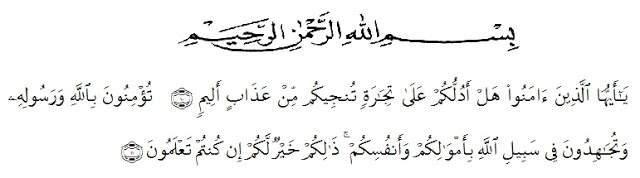 Artinya :	Hai orang-orang yang beriman, sukakah kamu aku tunjukkan suatu perniagaan yang dapat menyelamatkanmu dari azab yang pedih? (10). (yaitu) kamu beriman kepada Allah dan Rasulnya dan berjihad di jalan Allah dengan harta dan jiwamu. Itulah yang lebih baik bagimu, jika kamu mengetahui (11.) (As-Shaff Ayat 10-11).Assalammualaikum Wr.Wb.	Alhamdulillah, puji dan syukur penulis panjatkan ke hadirat Allah SWT, yang telah memberikan rahmad hidayah, dan karunia-Nya yang sangat sempurna baik nikmat kesehatan serta nikmat alam ciptaannya yang begitu indah yang dapat dinikmati oleh seluruh umat manusia. Shalawat beriring salam kepada junjungan kita Nabi Besar Muhammad SAW, untuk keluarga dan para sahabatnya. 		Dengan izin Allah dan segala kemampuan yang penulis miliki serta bantuan yang penulis terima, Alhamdulillah Skripsi dengan judul “(KEBIJAKAN RESTRUKTURISASI KREDIT DIMASA PANDEMI COVID-19 TERHADAP NASABAH (STUDY KASUS DI PT. BANK SUMUT KCP. MANDALA BY PASS)” dapat diselesaikan dengan tepat waktu. Penulisan Skripsi ini ialah sebagai persyaratan bagi mahasiswa/mahasiswi semester akhir khususnya untuk mendapatkan gelar Kesarjanaan. 	Dalam penulisan skripsi ini tentunya tidak lepas dari kendala kendala yang dihadapi penulis. Namun berkat bimbingan, arahan dan dukungan dari berbagai pihak baik secara langsung maupun tidak langsung dalam bentuk moril, materil maupun spiritual, maka kendala itu dapat diatasi dengan baik.Untuk itu dalam kesempatan ini penulis ingin mengucapkan terima kasih kepada:Bapak Dr. KRT H. Hardi Mulyono K Surbakti. Sebagai Rektor di Universitas Muslim Nusantara Al-Washliyah.Bapak Dr. Dani Sintara SH MH. sebagai Dekan Fakultas Hukum Universitas Muslim Nusantara Al-Wasliyah yang telah memberikan banyak masukan kepada penulis.Ibu Hj. Adawiyah Nasution, SH, SpN, M.Kn. Sebagai Pembantu Dekan I Fakultas Hukum yang juga merupakan Dosen Pembimbing penulis, yang telah membantu penulis dengan bimbingan-bimbingan dan arahannya dalam penulisan skripsi ini. Dan juga sebagai tempat untuk bertukar fikiran.Ibu Halimatul Mariyani SH, MH Sebagai Ketua Prodi Fakultas Hukum yang tidak bosan selalu mengingatkan mahasiswa/mahasiswinya untuk segera menyiapkan skripsinya terkhusus bagi semester akhir.Kepada Bapak dan Ibu dosen Fakultas Hukum yang tidak dapat penulis sebutkan semuanya.Yang Teristimewa kedua orang tua penulis Ayahanda Hasanuddin Hasibuan dan Ibunda Rumiaty, yang telah memberikan semua yang terbaik. Tiada kata yang dapat mewakili ucapan terima kasih selain seuntai doa penuh harapan semoga Allah SWT membalas jerih payah Ayah dan Ibu yang telah memberikan dukungan moril maupun materiil pada penulis dalam menyelesaikan skripsi ini.Yang terhormat Pegawai di PT Bank Sumut KCP Mandala By Pass di Kota Medan yang telah memberikan kemudahan bagi penulis dalam penulisan skripsi ini serta telah memberikan masukan dan membantu dalam wawancara sebagai pelengkap skripsi saya.Yang tersayang Kakak-kakak penulis Handika Wulandari Hasibuan, Devi Meirisa Hasibuan, Dinda Meiyani Hasibbuan, Dita Khairunisa Hasibuan, dan  Siti Naziha Tuah Putri Hasibuan, yang selalu mengingatkan penulis untuk menyelesaikan penulisan skripsi ini.Yang Tercinta Keponakan-keponakan penulis Atasya Zuhra Sinambela, Jazillah El-Fariza Siregar, Ahmad Al-Zafran Sinambela, Lamia Al Maqfira siregar dan Zubair Almuktasin yang selalu menjadi penyejuk hati penulis. Kepada seluruh teman-teman mahasiswa-mahasiswi Fakultas Hukum abangda-abangda, kakanda, adinda-adinda yang  penulis sayangi terkhusus buat rekan-rekan mahasiswa-mahasiswi Fakultas Hukum angkatan 2017/2018.Dan kepada semua pihak-pihak yang membantu dalam penyelesaian skripsi ini, yang tidak dapat disebutkan satu persatu.	Penulis menyadari bahwa penulisan skripsi ini masih belum sempurna. Untuk itu penulis sangat mengharapkan kritik dan saran yang bersifat membangun dari berbagai kalangan sehingga skripsi ini menjadi lebih baik lagi. Penulis berharap penulisan skripsi ini dapat memberikan manfaat bagi pembaca.	Wassalammualaikum.Wr.Wb.Lubuk Pakam,  September 2021            PenulisSITI DEA NUR HALIZAH HSBNPM: 175114050